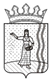 НАЧАЛЬНИКФИНАНСОВОГО  УПРАВЛЕНИЯ  АДМИНИСТРАЦИИОКТЯБРЬСКОГО  ГОРОДСКОГО ОКРУГАПЕРМСКОГО  КРАЯ РАСПОРЯЖЕНИЕ14.09.2020                                                                                                      №108-1 О внесении изменений в Положениео секторе финансового контроляФинансового управления администрацииОктябрьского городского округаПермского края, утвержденногораспоряжением начальника Финансовогоуправления администрации Октябрьского городского округа от 16.03.2020 №52 В целях приведения в соответствие с действующим законодательством,. Утвердить прилагаемые изменения, которые вносятся в Положение о секторе финансового контроля Финансового управления администрации Октябрьского городского округа Пермского края, утвержденного распоряжением начальника Финансового управления администрации Октябрьского городского округа Пермского края от 16.03.2020 №52.       2.  Контроль за исполнением настоящего распоряжения оставляю за собой.       Начальник 		 					           Т. Г. Винокурова    Утвержденораспоряжением начальника Финансового управления администрации Октябрьского городского округа Пермского краяот 14.09.2020 №108-1Изменения, которые вносятся в Положениео секторе финансового контроля Финансового управления администрации Октябрьского городского округа Пермского края, утвержденного распоряжением начальника Финансового управления администрации Октябрьского городского округа от 16.03.2020 № 52Пункт 3.1.4. изложить в следующей редакции:«3.1.4. оформляет и направляет по результатам проведенных контрольных мероприятий объектам контроля справки о завершении контрольных действий, акты и заключения;».Пункт 3.1.10. изложить в следующей редакции:«3.1.10.направляет копии представления, предписания главному распорядителю бюджетных средств в случае, если объект контроля является подведомственным ему получателем бюджетных средств; органу местного самоуправления, осуществляющему функции и полномочия учредителя, в случае, если объект контроля является бюджетным или автономным учреждением;».Пункт 3.2.3. изложить в следующей редакции:«3.2.3. готовит обязательные для исполнения предписания об устранении нарушений действующего законодательства Российской Федерации и иных нормативных правовых актов Российской Федерации о контрактной системе в сфере закупок, в том числе об аннулировании определения поставщиков (подрядчиков, исполнителей), выявленных при проведении проверок;».Пункт 3.2.6. изложить в следующей редакции:«3.2.6. рассматривает жалобы на действия (бездействие) заказчика, уполномоченного органа, уполномоченного учреждения, специализированной организации, комиссии по осуществлению закупок, ее членов, должностных лиц контрактной службы, контрактного управляющего в отношении закупок для обеспечения нужд Октябрьского городского округа, а также возражения на жалобу лиц, права и законные интересы которых непосредственно затрагиваются в результате рассмотрения жалобы, в случаях, установленных законодательством, путем проведения внеплановой проверки;».